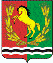 АДМИНИСТРАЦИЯМУНИЦИПАЛЬНОГО ОБРАЗОВАНИЯ РЯЗАНОВСКИЙ СЕЛЬСОВЕТ
АСЕКЕЕВСКОГО РАЙОНА ОРЕНБУРГСКОЙ ОБЛАСТИПОСТАНОВЛЕНИЕ =====================================================================  15.02.2019                                       с. Рязановка                                       № 08-п Об отмене постановления администрацииВ связи с тем, что  осуществление контроля за соблюдением законодательства в области розничной продажи алкогольной продукции является областными полномочиями постановляю:Постановления администрации № 26-п от 17.11.2015 «Об утверждении административного регламента исполнения муниципальной функции по осуществлению муниципального контроля за соблюдением законодательства в области розничной продажи алкогольной продукции на территории муниципального образования Рязановский сельсовет Асекеевского района Оренбургской области», № 29-п от 06.07.2016 «О внесении изменений и дополнений в постановление главы администрации № 26-п от 17.11.2015«Об утверждении административного регламента исполнения муниципальной функции по осуществлению муниципального контроля за соблюдением законодательства в области розничной продажи алкогольной продукции на территории муниципального образования Рязановский сельсовет Асекеевского района Оренбургской области», № 42 от 22.09.2016 «О внесении изменений и дополнений в постановление главы администрации № 26-п от 17.11.2015 «Об утверждении административного регламента исполнения муниципальной функции по осуществлению муниципального контроля за соблюдением законодательства в области розничной продажи алкогольной продукции на территории муниципального образования Рязановский сельсовет Асекеевского района Оренбургской области» отменить.Постановление вступает в силу после его подписания.Глава муниципального образования                                          А.В. БрусиловРазослано: прокурору района, администрации района в дело.